                                                                                                                                 12/4/2020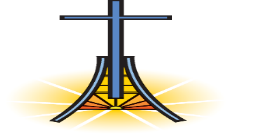 Dear Church Family,Psalms 66:1-4 states “1Shout joyfully to God, all the earth; 2sing the glory of His name; make His praise glorious. 3Say to God, “How awesome are Your works! Because of the greatness of Your power Your enemies will give feigned obedience to You. 4All the earth will worship You and will sing praises to You; they will sing praises to Your name.”” Let us shout joyfully and sing praises to the Lord! Please plan on joining FBC Dickson as we worship together this Sunday morning.  Sunday School classes are available for all ages at 8:00 AM (adults only), 9:00 AM, and 10:30 AM (for all ages); and our worship services are at 9:00 AM and 10:30 AM. The 10:30 AM service will be live streamed on Facebook and YouTube. Last Sunday we started lighting the Advent candles (Prophecy Candle), join us this week as we lite the Bethlehem CandleWe are also very excited to announce the FBC Music Ministry will be performing two presentations Sunday afternoon, December 13th, starting at 3:30 PM and 5:00 PM.  The title of this year’s mixture of live and virtual music being presented is “Born Is the King”.  A special thank you goes out to everyone involved in making this event a reality.  Plan on attending this very special celebration!!Last week the attendance was 305 in Sunday School and 375 in worship, (304 on campus, 49 families watched on Facebook, and 20 families watched on YouTube).  Wednesday night we were blessed to have 157 people on campus with 30 online participants. Join us in studying God’s Word next Wednesday, there are many different opportunities to hear and study His Word.    Last Sunday our total offerings were $24,033 resulting in the average of $33,5602 weekly for 2020.  Our Sacred Trust gifts this week totaled $1,795 resulting in a total of $110,235 since 1st of January.   God continues to bless FBC during these times, we would like to thank each of you for your generosity and commitment to giving of your gifts to the Church.  Luke 2:10-11 states “10But the angel said to them, “Do not be afraid; for behold, I bring you good news of great joy which will be for all the people; 11for today in the city of David there has been born for you a Savior, who is Christ the Lord.”” Let us remember each day of this holiday season the blessed gift of our Lord and Savior, Jesus Christ.Thank you for your faithfulness!  God bless you and your loved ones.          Staff, Deacons, Trustees, Finance, and Personnel Committees / First Baptist Church Dickson